PROGRAM STUDENT LEARNING OUTCOMES2013       College of Letters, Arts, and Social Sciences (CLASS)       MAJOR:  ENGLISH, M.A.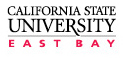           CLASS FACT (Faculty Assessment Coordinator Team)Students completing the M.A. degree in English from Cal State East Bay will be able to:Students completing the M.A. degree in English from Cal State East Bay will be able to:Students completing the M.A. degree in English from Cal State East Bay will be able to:I.L.O Alignment1analyze and interpret various kinds of texts in clear and cogent prose;  analyze and interpret various kinds of texts in clear and cogent prose;  2discuss several theoretical perspectives about literature or about applied linguistics (e.g., pedagogy, second language learning);  discuss several theoretical perspectives about literature or about applied linguistics (e.g., pedagogy, second language learning);  3demonstrate facility with conducting research in traditional/nontraditional ways, including library research, the Internet, and data collection and analysis; anddemonstrate facility with conducting research in traditional/nontraditional ways, including library research, the Internet, and data collection and analysis; and4Demonstrate the ability to learn independently Demonstrate the ability to learn independently Students completing the M.A. degree in English with the TESOL Option from Cal State East Bay will be able to:Students completing the M.A. degree in English with the TESOL Option from Cal State East Bay will be able to:Students completing the M.A. degree in English with the TESOL Option from Cal State East Bay will be able to:I.L.O. Alignment1Communicate effectively in the profession both orally and in writing;Communicate effectively in the profession both orally and in writing;2Apply information literacy principles in their work as TESOL professionals;Apply information literacy principles in their work as TESOL professionals;3Draw on knowledge of language ability to shape their instructional choices;Draw on knowledge of language ability to shape their instructional choices;4Use pedagogical content knowledge appropriate for a particular group of language learners;Use pedagogical content knowledge appropriate for a particular group of language learners;5Integrate principles of diversity and inclusiveness in their classrooms; andIntegrate principles of diversity and inclusiveness in their classrooms; and6Select life-long learning strategies to stay current in the profession.Select life-long learning strategies to stay current in the profession.